					September 16, 2016BY CERTIFIED MAIL – RESPONSE REQUIREDShipley Energy LLC415 Norway StreetYork, Pennsylvania 17405					RE:	Bond Continuation Certificate						A-2012-2325309Dear Sir/Madam:Please find under cover of this letter the Bond Continuation Certificate filed by Shipley Energy LLC because it is a copy and not acceptable.  The Commission requires a supplier to file an original bond, letter of credit, continuation certificate, amendment, or other financial instrument as part of a supplier’s licensing requirements under Section 2809(c) of the Pennsylvania Public Utility Code.  Although the signature of the Principal is an original, so must the insurer provide an original “wet” signature and raised seal required to prove authenticity of the document.Please file an originally signed financial instrument by the Fidelity and Deposit Company of Maryland and Shipley Energy LLC within 20 days of the date of this letter, preferably by overnight delivery to my office address listed above.  Sincerely,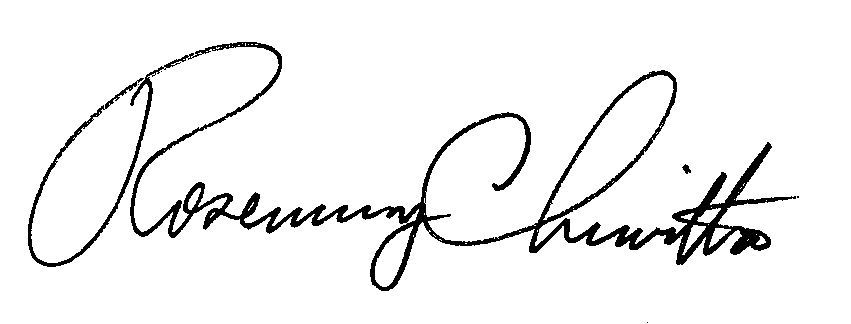 Rosemary ChiavettaSecretary of the CommissionEnclosureRC: 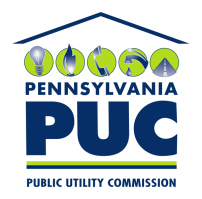  PUBLIC UTILITY COMMISSION400 North Street, Keystone Building, Second FloorHarrisburg, Pennsylvania  17120IN REPLY PLEASE REFER TO OUR 